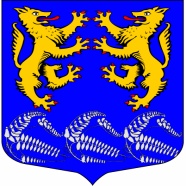 Муниципальное образование«ЛЕСКОЛОВСКОЕ СЕЛЬСКОЕ ПОСЕЛЕНИЕ»Всеволожского муниципального района Ленинградской областиАДМИНИСТРАЦИЯП О С Т А Н О В Л Е Н И Е15.09.2020 г.              дер. Верхние Осельки					                             № 307В соответствии с Федеральным законом от 21.12.2001 № 178-ФЗ «О приватизации государственного и муниципального имущества», Федеральным законом от 06.10.2003 № 131-ФЗ «Об общих принципах организации местного самоуправления в Российской Федерации», постановлением Правительства Российской Федерации от 27 августа 2012 г. № 860 «Об организации и проведении продажи государственного или муниципального имущества в электронной форме», решением совета депутатов муниципального образования «Лесколовское сельское поселение» Всеволожского муниципального района Ленинградской области от 26.08.2020 № 35 «Об утверждении условий приватизации земельных участков, принадлежащих муниципальному образованию «Лесколовское сельское поселение» Всеволожского муниципального района Ленинградской области», руководствуясь Уставом муниципального образования «Лесколовское сельское поселение» Всеволожского муниципального района Ленинградской области, администрация муниципального образования «Лесколовское сельское поселение» Всеволожского муниципального района Ленинградской областиПОСТАНОВЛЯЕТ:Сектору муниципального имущества и землепользования администрации организовать и провести открытый по составу участников аукцион в электронной форме, по приватизации земельных участков, принадлежащих муниципальному образованию «Лесколовское сельское поселение» Всеволожского муниципального района Ленинградской области, указанного в приложении к настоящему Постановлению. Установить начальную цену земельных участков, указанных в приложении к настоящему Постановлению, равными рыночной стоимости, в соответствии с отчетами № 2793/20 от 20.08.2020 г., № 2794/20 от 20.08.2020 г., предоставленными ООО «Аналитик Центр».Установить задаток в размере 20% от начальной цены земельных участков, указанных в приложении к настоящему Постановлению.Установить «шаг аукциона» в размере 5% от начальной цены земельных участков, указанных в приложении к настоящему Постановлению.  Сектору муниципального имущества и землепользования администрации:5.1. разработать аукционную документацию для проведения открытого аукциона в электронной форме по приватизации земельных участков, принадлежащих муниципальному образованию «Лесколовское сельское поселение» Всеволожского муниципального района Ленинградской области, указанных в приложении к настоящему Постановлению;5.2. разместить аукционную документацию на официальном сайте Российской Федерации в сети «Интернет» www.torgi.gov.ru, на официальном сайте муниципального образования в сети «Интернет» www.лесколовское.рф  и на сайте электронной площадки www.lot-online.ru.6. Опубликовать настоящее Постановление в средствах массовой информации и разместить на официальном сайте администрации муниципального образования «Лесколовское сельское поселение» Всеволожского муниципального района Ленинградской области в сети «Интернет».7. Контроль  исполнения настоящего постановления оставляю за собой. Глава администрации                                                                                           А.А. СазоновВедущий специалист сектора муниципального имуществаи землепользования администрации                                              Т.В. Снеткова«___»_____________2020 г.Начальник сектора муниципального имуществаи землепользования администрации                                           Н.В. Танонова«___»_____________2020 г.Главный специалист – юрист администрации                                               А.Ф. Толмачев«___»_____________2020 г.Об организации и проведении аукциона по приватизации земельных участков, принадлежащих муниципальному образованию «Лесколовское сельское поселение» Всеволожского муниципального района Ленинградской областиПРИЛОЖЕНИЕ 
к Постановлению администрации МО «Лесколовское сельское поселение» Всеволожского муниципального района Ленинградской областиот ______________ № ____ПРИЛОЖЕНИЕ 
к Постановлению администрации МО «Лесколовское сельское поселение» Всеволожского муниципального района Ленинградской областиот ______________ № ____ПРИЛОЖЕНИЕ 
к Постановлению администрации МО «Лесколовское сельское поселение» Всеволожского муниципального района Ленинградской областиот ______________ № ____ПРИЛОЖЕНИЕ 
к Постановлению администрации МО «Лесколовское сельское поселение» Всеволожского муниципального района Ленинградской областиот ______________ № ____№п/пНаименованиеимуществаНаименованиеимуществаНачальная ценаЗадаток«Шагаукциона»«Шагаукциона»1.Земельный участок, общей площадью 107031 кв. м, с кадастровым номером 47:07:0153001:4895, категория земель: земли населенных пунктов, вид разрешенного использования: блокированная жилая застройка, тер. зона: ТЖ 2.2 (зона застройки блокированными жилыми домами), расположенный по адресу: Ленинградская область, Всеволожский район, п. Осельки.Земельный участок, общей площадью 107031 кв. м, с кадастровым номером 47:07:0153001:4895, категория земель: земли населенных пунктов, вид разрешенного использования: блокированная жилая застройка, тер. зона: ТЖ 2.2 (зона застройки блокированными жилыми домами), расположенный по адресу: Ленинградская область, Всеволожский район, п. Осельки.9 740 000,00 (девять миллионов семьсот сорок тысяч рублей 00 копеек)1 948 000,00 (один миллион девятьсот сорок восемь тысяч рублей 
00 копеек) 487 000,00 (четыреста восемьдесят семь тысяч рублей 00 копеек)487 000,00 (четыреста восемьдесят семь тысяч рублей 00 копеек)2.Земельный участок, общей площадью 18118 кв. м, с кадастровым номером 47:07:0153001:4899, категория земель: земли населенных пунктов, вид разрешенного использования: спорт, тер. зона: ТД 2 (зоны социально-бытового, учебно-образовательного, культурно-досугового, спортивного, торгового назначения, здравоохранения и социального обеспечения), расположенный по адресу: Ленинградская область, Всеволожский район, п. Осельки.Земельный участок, общей площадью 18118 кв. м, с кадастровым номером 47:07:0153001:4899, категория земель: земли населенных пунктов, вид разрешенного использования: спорт, тер. зона: ТД 2 (зоны социально-бытового, учебно-образовательного, культурно-досугового, спортивного, торгового назначения, здравоохранения и социального обеспечения), расположенный по адресу: Ленинградская область, Всеволожский район, п. Осельки.10 037 000,00 (десять миллионов тридцать семь тысяч рублей 00 копеек) 2 007 400,00 (два миллиона семь тысяч четыреста рублей 00 копеек)501 850,00 (пятьсот одна тысяча восемьсот пятьдесят рублей 00 копеек)501 850,00 (пятьсот одна тысяча восемьсот пятьдесят рублей 00 копеек)